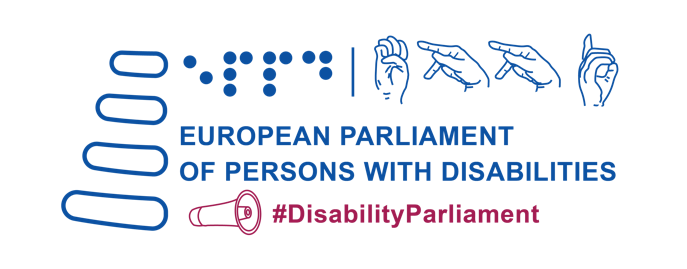 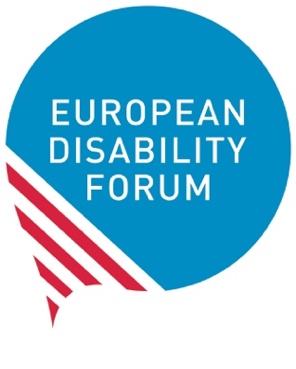 Manifestul EDF privind alegerile europene din 2024Adoptat de cea de-a cincea ediție a Parlamentului European al Persoanelor cu DizabilitățiBruxelles, 23 mai 2023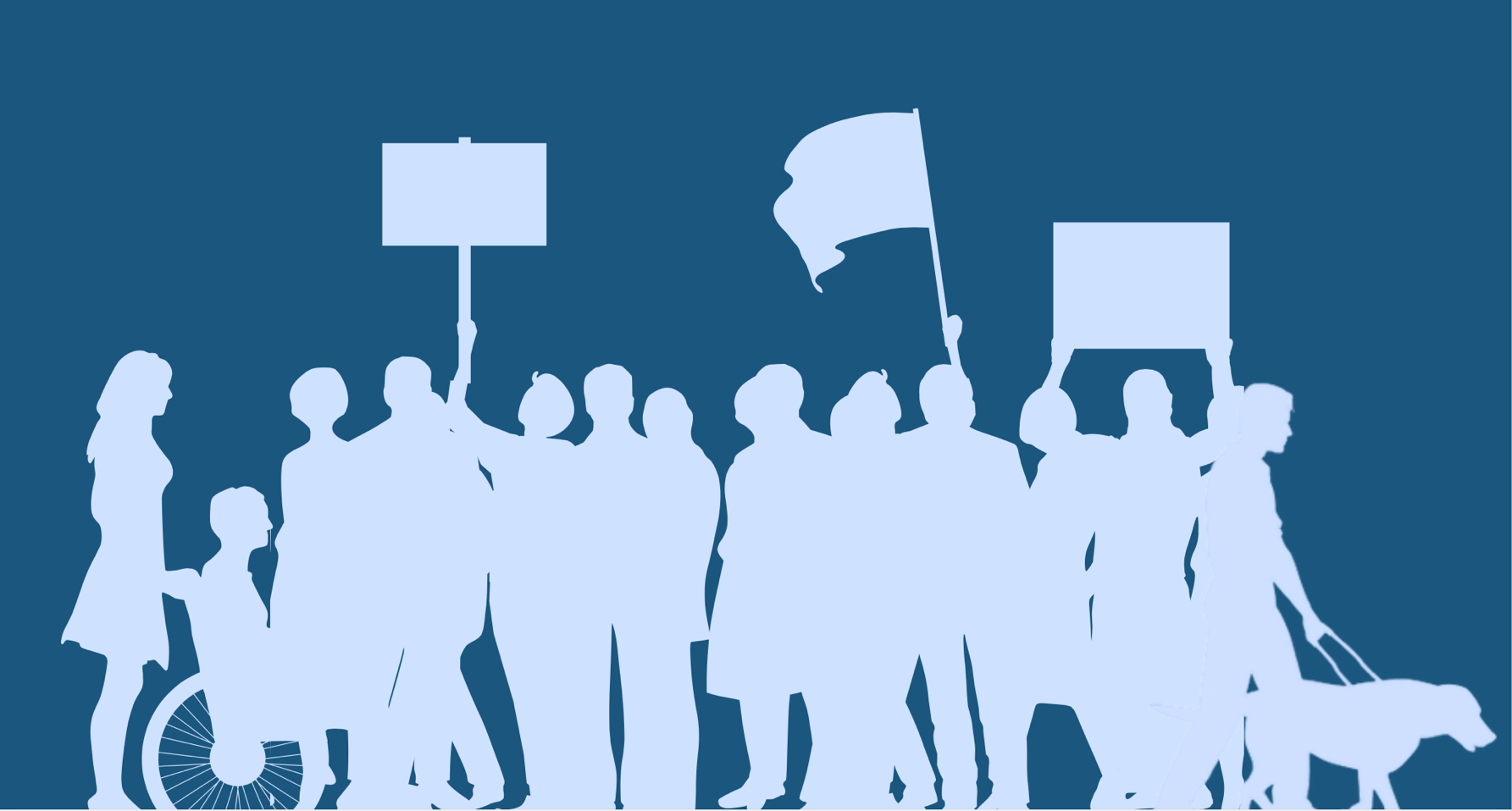 IntroducereForumul European al Dizabilității (EDF) este o organizație independentă cu o istorie de peste 25 de ani, care reprezintă interesele a 100 milioane de persoane cu dizabiltăți. Pe 23 mai, EDF a organizat cea de-a cincea ediție a Parlamentului European al Persoanelor cu Dizabilități, în colaborare cu organizațiile sale membre și cu Parlamentul European.Cea de-a cincea ediție a Parlamentului European al Persoanelor cu Dizabilități a reunit peste 600 de delegați cu dizabilități din toată Europa, reprezentând diversitatea mișcării europene a dizabilității.Având în vedere alegerile europene din 2024, delegații celei de-a cincea ediții a Parlamentului European al Persoanelor cu Dizabilități au adoptat următorul manifest, cu scopul de a ghida programele politice ale candidaților la Parlamentul European, viitoarea Comisie Europeană de după alegeri și toate politicile publice relevante care afectează viitorul persoanelor cu dizabilități în Europa și nu numai.Acest Manifest prezintă prioritățile cheie ale persoanelor cu dizablități care trebuie îndeplinite de instituțiile Uniunii Europene, în deplină aliniere cu Conventia ONU privind drepturile persoanelor cu dizabilitati (CRPD) și cu mottoul mișcării persoanelor cu dizabilități: «Nimic despre noi, fără noi.»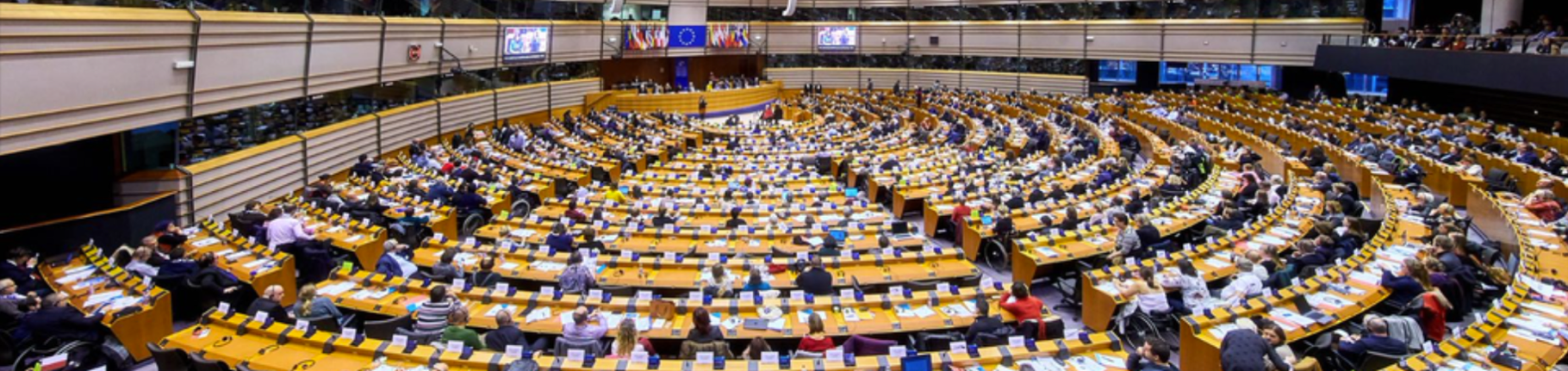 Construirea unui viitor incluziv pentru persoanele cu dizabilități în UESolicităm liderilor politici ai Uniunii Europene (UE):Garantarea participării persoanelor cu dizabilități în viața publică și politică a UEAsigurarea că toate persoanele cu dizabilități au dreptul de a vota și de a candida la alegerile europene, indiferent de statutul juridic și de țara de reședință a UE.Adoptarea de măsuri pentru a maximiza accesibilitatea întregului proces electoral (proceduri, facilități, materiale și informații), pentru a facilita posibilitatea de a vota independent și în secret, prin acomodare rezonabilă (de exemplu, oferirea de mijloace alternative de vot, vot anticipat, șabloane tactile), coduri QR sau ghiduri ușor de citit, limbajul semnelor sau Braille) și pentru a permite alegerea liberă a asistenței pentru a-și exprima votul.Implicarea persoanelor cu dizabilități în elaborarea programelor politice pentru alegerile europene și creșterea numărului de candidați cu dizabilități, inclusiv a femeilor și a tinerilor cu dizabilități. Partidele naționale și europene trebuie să se asigure că acestea sunt incluzive și accesibile persoanelor cu dizabilități  în ceea ce privește materialele lor de campanie,  programele politice, dezbaterile și evenimentele. Autoritățile trebuie să implice organizațiile reprezentative ale persoanelor cu dizabilități pentru a identifica şi a promova soluţii  la problemele persistente de accesibilitate. Adoptarea unor măsuri pentru a preveni și a proteja mai bine candidații la alegerile UE împotriva violenței cibernetice și a hărțuirii, inclusiv a discursului instigator la ură, bazat pe criterii de dizabilitate, identitate de gen, etnie și orientare sexuală.Colectarea datelor dezagregate privind participarea persoanelor cu dizabilității la alegerile UE, în calitate de alegători sau de candidați.Sprijinirea înlocuirii sistemelor decizionale alternative, care privează persoanele cu dizabilități de capacitatea lor juridică, cu sisteme decizionale susținute și bine dotate. Oferirea resurselor și a instrumentelor, inclusiv a campanilor de sensibilizare, pentru participarea efectivă a persoanelor cu dizabilități și a organizațiilor reprezentative ale acestora, în toată diversitatea lor, la politicile publice ale UE, inclusiv la pregătirea și negocierea legilor, a inițiativelor și a bugetelor UE. Mai precis, acestea ar trebui să includă instrumente de consultare publică, întâlniri cu părțile interesate, dezbateri publice, evenimente etc.Îmbunătățirea nivelului de accesibilitate al instituțiilor UE, inclusiv a tuturor clădirilor, instrumentelor digitale, a documentelor și a comunicărilor. Acest lucru trebuie realizat în colaborare cu organizațiile persoanelor cu dizabilități, cu profesioniștii în accesibilitate și prin respectarea legislației armonizate a UE în materie de accesibilitate. În special, accesibilitatea comunicărilor trebuie să includă utilizarea de formate ușor de citit, Braille, subtitrare, sisteme de comunicare augmentative și alternative și să asigure recunoașterea tuturor limbajelor naționale ale semnelor în statele membre ale UE. În privința acestora din urmă, Parlamentul European trebuie să permită cetățenilor să depună petiții în limbajul național al semnelor, așa cum se solicită prin petiția 1056/2016.Înființarea unui Comitet pentru drepturile persoanelor cu dizabilități în cadrul Parlamentului European, în urma alegerilor europene din 2024, care să implice activ mișcarea europeană a persoanelor cu dizabilități. 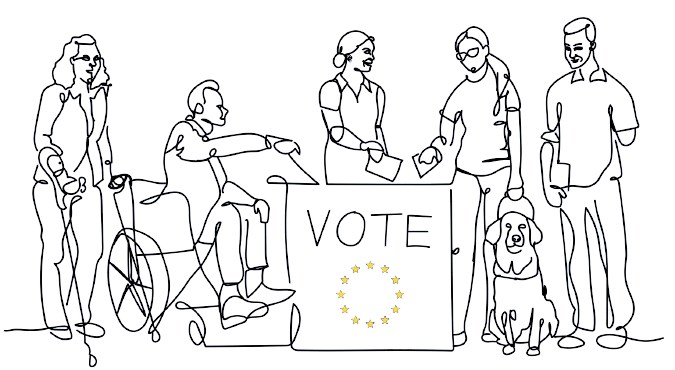 Realizarea unei Uniuni a Egalității pentru persoanele cu dizabilități, având drept busolă CRPD.Evaluarea progreselor înregistrate de Strategia europeana privind drepturile persoanelor cu dizabilități 2021-2030 și actualizarea acțiunilor, a resurselor și a termenelor stabilite pentru a doua jumătate a implementării acesteia, inclusiv cu alte propuneri legislative și inițiative emblematice. Menținerea poziției de comisar european pentru egalitate, cu mandatul specific de a implementa CRPD și de a integra egalitatea în toate politicile UE, inclusiv în următorul buget al UE. Înființarea unei noi Direcții Generale pentru Egalitate și Incluziune în cadrul Comisiei Europene, sub conducerea comisarului pentru egalitate. În cadrul acestei noi Direcții Generale, este esențială creșterea resurselor umane și financiare dedicate drepturilor persoanelor cu dizabilități pentru a vă asigura că CRPD este luată în considerare în mod corespunzător de către toate serviciile Comisiei. Stabilirea unei configurații pentru egalitate în cadrul Consiliului UE și a unui grup de lucru pentru persoanele cu dizabilități în  cadrul grupurilor de pregătire ale Consiliului.Stabilirea unor puncte focale privind CRPD în toate instituțiile și organismele UE, inclusiv în Parlamentul European și în Consiliul European.Stabilirea unei linii bugetare specifice în toate instituțiile și organismele UE pentru implementarea CRPD.Creșterea numărului de persoane cu dizabilități care lucrează în instituțiile UE, prin programe de angajare specifice.Colectarea datelor dezagregate la nivelul UE, în funcție de gen, vârstă și tip de dizabilitate, pentru a evalua impactul politicilor și al programelor UE. De asemenea, trebuie să înceapă să fie colectate date despre persoanele cu dizabilități care trăiesc în instituții.Introducerea sau consolidarea mecanismelor de aplicare a politicilor de egalitate în UE, inclusiv a celor legate de drepturile persoanelor cu dizabilități.Propunerea de noi inițiative pentru a garanta accesul egal și efectiv la justiție pentru persoanele cu dizabilități.Interzicerea discriminării pe motive de handicap în și de către UE în toate domeniile vieții, prin adoptarea unei directive orizontale privind aplicarea principiului egalităţii de tratament. O atenție deosebită trebuie acordată formelor intersecționale și multiple de discriminare, acomodării rezonabile, accesibilității și interzicerii discursurilor de instigare la ură și a infracțiunilor motivate de ură.Luarea în considerare a situației specifice a femeilor și a fetelor cu dizabilități în toate politicile relevante, în special în dezvoltarea, implementarea și monitorizarea politicilor UE privind egalitatea de gen. Astfel de politici ar trebui să vizeze și femeile care îngrijesc persoanele cu dizabilități. Realizarea unui sondaj la scară largă, la nivel european, privind violența împotriva persoanelor cu dizabilități, care să acorde atenție situației specifice a femeilor, a copiilor și a persoanelor în vârstă cu dizabilități. Sondajul ar trebui să determine situația reală cu care se confruntă aceste persoane și să faciliteze elaborarea și adoptarea unei legislații și politici cuprinzătoare pentru combaterea violenței. Ratificarea și implementarea rapidă a Convenției de la Istanbul privind prevenirea și combaterea violenței împotriva femeilor și a violenței domestice. Incriminarea sterilizării forțate a persoanelor cu dizabilități, în conformitate cu legislația UE.Propunerea de măsuri specifice pentru realizarea drepturilor consacrate în CRPD pentru acele persoane cu dizabilități cu un risc mai mare de excludere, cum ar fi persoanele cu dizabilități care trăiesc în instituții segregante, persoanele cu dizabilități cu nevoi mari de sprijin, persoanele cu surdocecitate, persoanele cu dizabilități intelectuale și psihosociale, persoanele cu autism, persoanele cu dizabilități care locuiesc în mediul rural, persoanele cu dizabilități invizibile, persoanele care trăiesc cu boli rare, persoanele cu demență sau persoanele cu dizabilități care trăiesc în sărăcie.Recunoașterea și abordarea problemelor intersecționale cu care se confruntă persoanele cu dizabilități rasializate, romii cu dizabilități, persoanele LGBTIQ+ cu dizabilități, persoanele în vârstă cu dizabilități, copiii și tinerii cu dizabilități, solicitanții de azil, refugiații și migranții cu dizabilități și femeile și fetele cu dizabilități, în cadrul politicilor și inițiativelor UE privind egalitatea și incluziunea.Oferirea de îndrumări și de sprijin statelor membre ale UE cu privire la îmbunătățirea metodologiilor de evaluare a dizabilităților, pentru a asigura alinierea la CRPD, astfel încât nicio persoană cu un handicap, vizibil sau invizibil, să nu fie lăsată în urmă atunci când accesează măsuri de protecție socială, scheme de viață independentă și alte forme de ajutor pentru persoanele cu dizabilități. Crearea unei Europe mai socialeStabilirea unui certificat de competențe profesionale pentru persoanele cu dizabilități, în conformitate cu ,,Garanția pentru tineret”, care a fost implementată cu succes, pentru a oferi finanțare și sprijin, pentru a se asigura că persoanele cu dizabilități au acces egal la educația de masă, la formarea și oportunitățile de angajare, inclusiv la activități independente și la antreprenoriat. Garanția ar trebui să ofere, de asemenea, sprijin pentru a face fiecare program de formare și dezvoltare a competențelor pe deplin incluziv și accesibil.Garantarea unui buget adecvat pentru politica de coeziune în următorul buget al UE (cadru financiar multianual) și alocarea de fonduri, în mod special pentru incluziunea socială a persoanelor cu dizabilități.Dezvoltarea unei strategii europene pentru dezinstituționalizare și acționarea împotriva segregării persoanelor cu dizabilități, inclusiv a copiilor cu dizabilități. În plus, asigurarea si garantarea măsurilor necesare și a sprijinului pentru tranziția de la instituționalizare la viață independentă și servicii bazate pe comunitate, permițând participarea deplină și efectivă a persoanelor cu dizabilități în comunitate.Adoptarea măsurilor de sprijin pentru dezvoltarea unei game variate de servicii în comunitate, centrate pe persoană, pentru o viață independentă, inclusiv a asistenței personale și a unei forțe de muncă bine pregătite și adecvate. În plus, garantarea unor măsuri preventive împotriva instituționalizării care vizează copiii și familiile, prin asigurarea identificării timpurii, a intervenției din primii ani de copilarie și a sprijinirii familiei.Adoptarea unor instrucțiuni clare pentru statele membre cu privire la modul de utilizare a fondurilor UE pentru promovarea drepturilor persoanelor cu dizabilități. Acestea ar trebui să se aplice tuturor formelor de finanțare UE, utilizate atât în UE, cât și în întreaga lume și ar trebui să includă un set de indicatori pentru monitorizare.Menținerea principiilor generale ale egalității între bărbați și femei și ale nediscriminării, inclusiv a cerințelor de accesibilitate pentru persoanele cu dizabilități în procesul de planificare, de implementare și de monitorizare a tuturor programelor finanțate de UE. De exemplu, investițiile UE nu trebuie să finanțeze infrastructuri inaccesibile, transport sau tehnologii noi care creează bariere pentru persoanele cu dizabilități.Promovarea investițiilor fondurilor UE  pentru îmbunătățirea accesibilității comunităților, inclusiv a transportului, a locuințelor și a infrastructurii, pentru a contribui la transformarea vieții independente în realitate.Garantarea implicării organizațiilor persoanelor cu dizabilități în procesele de parteneriat și monitorizare cu autoritățile naționale de management, pentru a asigura rolul lor în dezvoltarea și monitorizarea investițiilor UE la nivel național.Prezentarea unei propuneri legislative europene care să garanteze un venit minim în toate statele membre, asigurând un nivel de trai adecvat, care să ia în considerare situația specifică a persoanelor cu dizabilități, inclusiv costurile legate de dizabilitate, care pot reduce impactul crizei costului vieții.Adoptarea unor măsuri suplimentare, inclusiv servicii de angajare asistată, pentru a crește gradul de ocupare a persoanelor cu dizabilități în locuri de muncă incluzive și accesibile pe piața deschisă a muncii. Astfel de măsuri ar trebui să abordeze situația specifică a femeilor, a tinerilor cu dizabilități și a persoanelor cu nevoi mari de sprijin, care sunt  mai predispuse să fie excluse de  pe piața muncii. Asigurarea că toate măsurile de angajare, care vizează persoanele cu dizabilități, garantează salarii echitabile, respectă legislația muncii, oferă acomodare rezonabilă și acces la un sistem eficient de protecție socială.Sprijinirea inițiativelor de economie socială, în special a celor conduse de persoanele cu dizabilități și de familiile acestora, care susțin și promovează locurile de muncă de calitate și incluziunea socială.Luarea de măsuri pentru a garanta sisteme de securitate socială cuprinzătoare și flexibile, în care persoanele cu dizabilități pot să- și păstreze pensia de invaliditate atunci când accesează o muncă plătită. Astfel de sisteme vor stimula participarea persoanelor inactive cu dizabilități pe piața deschisă a muncii, ar trebui să ofere niveluri suficiente de sprijin persoanelor cu dizabilități, să reducă riscul de sărăcie și excluziune socială și să abordeze pericolele întâmpinate în criza costului vieții.Propunerea de acțiuni menite să faciliteze tranziția lucrătorilor de la angajarea protejată către piața deschisă a muncii, cu sprijin adecvat și personalizat pentru fiecare individ care face această tranziție. În timp ce oamenii încă lucrează în ateliere protejate, ar trebui luate măsuri pentru a le îmbunătăți condițiile de muncă, drepturile de muncă și remunerația.Finanțarea programelor de formare pentru tinerii cu dizabilități pentru a facilita tranziția acestora pe piața deschisă a muncii și pentru a elimina stagiile plătite prost sau neplătite. Axarea, în special pe formarea profesională, formarea în domeniul competențelor digitale, recalificarea profesională, acreditarea competențelor, îndrumarea și sprijinul în carieră.Sprijinirea persoanelor cu dizabilități pentru a-și menține locul de muncă, prin finanțarea formării, atât prin modelul „calificare și plasare”, pregătirea persoanelor cu dizabilități pentru așteptările  de la locul de muncă, înainte de a începe acolo, cât și prin modelul „plasare  și calificare”, în care formarea are loc la fața locului, după ce persoana și-a început serviciul. Trebuie promovate aceste modele în rândul tinerilor cu dizabilități.Sprijinirea statelor membre în eforturile care vizează asigurarea faptului că toți cursanții cu dizabilități se pot bucura de dreptul lor la o educație incluzivă de calitate, cu sprijin personalizat în sistemul de învățământ general și prin învățarea online accesibilă. Inițiativele de învățare pe tot parcursul vieții, sprijinite de UE, ar trebui să fie accesibile și persoanelor cu dizabilități.Crearea, la nivelul UE și al statelor membre, de spații care promovează participarea activă a copiilor, inclusiv a copiilor cu dizabilități, facilitând astfel implementarea cu succes a Garanției europene pentru copii și a strategiei UE privind drepturile copilului. Aceste inițiative ar trebui, de asemenea, să sprijine dezvoltarea măsurilor preventive față de familii și copii, inclusiv servicii de intervenție destinate preșcolarilor, centrate pe familie.Adoptarea inițiativelor legate de sănătate care să asigure accesul la cele mai înalte standarde de sănătate pentru persoanele cu dizabilități din toate statele membre. Politicile de sănătate ar trebui să adopte o abordare din perspectiva drepturilor omului față de persoanele cu dizabilități, inclusiv în domeniul prevenirii și tratării cancerului, al sănătății mintale și al sănătății sexuale și reproductive.Sprijinirea sănătății mintale și a bunăstării persoanelor cu dizabilități, precum și a membrilor familiilor acestora, în cadrul abordării cuprinzătoare a UE cu privire la sănătatea mintală.Introducerea unor măsuri de sprijinire a familiilor persoanelor cu dizabilități, în special a celor care acționează ca îngrijitori informali, pentru a le sprijini și a le împuternici să își gestioneze responsabilitățile de îngrijire, să rămână active la locul de muncă, să-și mențină sănătatea și să aibă o viață proprie în afara îngrijirii. Aceste măsuri ar trebui să urmărească, de asemenea, să prevină situațiile în care membrii familiei cu responsabilități de îngrijire sunt dezavantajați sau discriminați.Sprijinirea dreptului persoanelor cu dizabilități de a forma o familie, precum și a drepturilor lor egale legate de căsătorie, de maternitate /paternitate și de relații.Dezvoltarea unei strategii europene de combatere a singurătății care să țină cont de situația persoanelor în vârstă cu dizabilități.Îmbrățișarea accesibilității – permițând libera circulație în EuropaAdoptarea unui card pentru dizabilitate la nivelul UE care asigură recunoașterea reciprocă a statutului de handicap în statele membre, acoperind nu numai facilitățile de agrement, cultură și sport, ci toate serviciile specifice pentru persoanele cu dizabilități, inclusiv în transport și alte servicii comerciale.Acordarea, prin acest card, a sprijinului necesar persoanelor cu dizabilități, în perioada de tranziție de mutare în altă țară, pentru a studia sau a munci, până când handicapul lor a fost certificat de noua lor țară de reședință.Crearea unei noi agenții europene pentru accesibilitate, bazată pe activitatea Centrului AccessibleEU, pentru a sprijini punerea în aplicare a întregii legislații UE armonizate privind accesibilitatea.Asigurarea că tranziția digitală și cea verde iau în considerare accesibilitatea și nediscriminarea pentru persoanele cu dizabilități, ca o precondiție de bază pentru a reduce excluziunea (digitală) și a aborda criza climatică. Acest lucru este relevant, în special în contextul legislației referitoare la noile tehnologii, cum ar fi inteligența artificială, digitalizarea justiției și a asistenței medicale, precum și alte legislații din cadrul Pactului ecologic al UE, cum ar fi renovarea clădirilor și a infrastructurii.Introducerea cerințelor legale pentru a se asigura că, atunci când se oferă mijloace digitale pentru a accesa un drept sau un serviciu de interes general, va exista întotdeauna o alternativă non-digitală (prin interacțiune umană).Promovarea drepturilor consumatorilor pentru persoanele cu dizabilități și protecția persoanelor cu dizabilități, în calitate de consumatori potențial vulnerabili, inclusiv prin introducerea unei legislații privind etichetarea accesibilă și serviciile financiare incluzive.Actualizarea regulamentelor privind drepturile pasagerilor, astfel încât persoanele cu dizabilități să  poată circula liber, la fel ca orice altă persoană din UE.Adoptarea măsurilor legislative pentru călătoriile aeriene pentru a evita situații, precum refuzul îmbarcării, obligația de a călători cu un asistent, fără ca transportatorul aerian să plătească biletul suplimentar, lipsa asistenței de calitate în aeroporturi și compensarea insuficientă pentru pierderea sau deteriorarea echipamentelor de asistență și de mobilitate.Întărirea eforturilor de armonizare și extindere a cerințelor de accesibilitate în infrastructura de transport, inclusiv gările și materialul rulant, astfel încât toate mijloacele de transport să devină mai accesibile pentru pasagerii cu dizabilități și pentru o gamă mai largă de pasageri.Consolidarea mecanismelor de aplicare a legislației UE privind accesibilitatea și drepturile pasagerilor.Asigurarea că Tratatul de la Marrakech este pe deplin implementat în UE și în cooperare cu țările partenere din întreaga lume, astfel încât persoanele nevăzătoare și cele cu deficiențe de vedere, precum și persoanele care au dificultăți de citire, să aibă acces la aceleași cărți, reviste și materiale de lectură, ca toate celelalte persoane.Extinderea scutirilor de drepturi de autor la nivel european la alte activități culturale, pentru a facilita adaptările și disponibilitatea acestora pentru toate persoanele cu dizabilități.Asigurarea accesului egal al persoanelor cu dizabilități la mijloacele individuale de transport (de exemplu, pentru obținerea permiselor de conducere și a mașinilor adaptate).Introducerea unei legislații care să garanteze disponibilitatea și accesibilitatea tehnologiilor de asistență pentru persoanele cu dizabilități pe piața unică a UE.Investirea resurselor UE în creșterea cunoștințelor și a disponibilității limbajelor naționale ale semnelor, formatelor ușor de citit, Braille, vorbire în text, dispozitive de asistență auditivă și orice alte mijloace accesibile de informare și comunicare pentru persoanele cu dizabilități.Investirea fondurilor UE în activități culturale și sportive care includ persoanele cu dizabilități, accesibilitatea fiind o condiție prealabilă și care încurajează participarea persoanelor cu dizabilități.Asigurarea faptului că fondurile UE investite în cercetare și inovare, inclusiv în noile tehnologii, respectă și sprijină drepturile persoanelor cu dizabilități.Promovarea unei transpuneri ambițioase și a implementării și monitorizării adecvate a legislației UE privind cerințele de accesibilitate aplicabile produselor și serviciilor, sectorului public, serviciilor media audiovizuale și comunicațiilor electronice, cu accent pe stabilirea unor criterii de calitate la nivelul UE pentru accesibilitate.Introducerea obligațiilor de accesibilitate și a unei abordări de proiectare universală în dezvoltarea tuturor politicilor publice care modelează piețele unice și digitale ale UE. Acestea ar trebui să garanteze libera circulație a persoanelor, a bunurilor, a produselor și a serviciilor, fără discriminare. Includerea de penalități pentru nerespectarea cerințelor de accesibilitate.Protejarea persoanelor cu dizabilități în Europa și nu numaiDezvoltarea și finanțarea serviciilor de sprijin pentru solicitanții de azil și refugiații cu dizabilități în UE. Lansarea unor campanii de sensibilizare orientate în și în afara Europei pentru a combate stereotipurile și discriminarea persoanelor cu dizabilități și pentru a promova abordarea dizabilității  din perspectiva drepturilor omului.Asigurarea că CRPD este promovată în activitatea UE pe tot globul, în cooperare cu persoanele cu dizabilități și organizațiile reprezentative ale acestora. Acest lucru ar trebui să fie valabil în ceea ce privește finanțarea cooperării internaționale, acțiunile umanitare, reducerea riscului de dezastre și conflictele armate. Examinarea plății fondurilor UE în cadrul activității globale de prevenire a încălcării drepturilor persoanelor cu dizabilități, UE sprijinind procesele de dezinstituționalizare în țările partenere terțe.Sprijinirea ucrainenilor cu dizabilități în interiorul și în afara Ucrainei și asigurarea că  sprijinul UE la reconstrucția Ucrainei creează o țară mai incluzivă pentru persoanele cu dizabilități. Reconstrucția sprijinită de UE ar trebui să includă locuințe accesibile, transport și infrastructură publică și servicii de sprijin în comunitate în loc de îngrijire instituționalizată. Evoluția către reconstrucția Ucrainei ar trebui să sprijine aderarea la UE și să fie realizată în cooperare cu organizațiile ucrainene ale persoanelor cu dizabilități.Luarea în considerare a situației persoanelor cu dizabilități, precum și implementarea CRPD în  cadrul procesului de aderare a țărilor candidate la UE.Pregătirea pentru crizele viitoare,  prin implementarea eficientă a orientărilor existente la nivelul ONU și UE, care iau deja în considerare drepturile și cerințele persoanelor cu dizabilități.Asigurarea că serviciile esențiale de zi cu zi, cum ar fi sănătatea, educația, infrastructura clădirii, transportul și comunicațiile, sunt dezvoltate într-un mod care să asigure că acestea continuă să funcționeze în mod egal pentru persoanele cu dizabilități, în timpul situațiilor de urgență, inclusiv conflicte, pandemii și alte evenimente naturale, cum ar fi  inundaţiile şi cutremurele.Consultarea în mod semnificativ a organizațiilor persoanelor cu dizabilități cu privire la proiectarea sistemelor de protecție civilă și a strategiilor de pregătire, precum și asupra acțiunilor întreprinse de serviciile de urgență atunci când răspund la situații de criză.Obiectivul de a juca un rol principal în demersul global către includerea persoanelor cu dizabilități în acțiunile climatice, asigurându-se că beneficiază de  „tranziția justă”, și că aceasta nu are un impact negativ asupra persoanelor cu dizabilități.Nimic despre noi, fără noi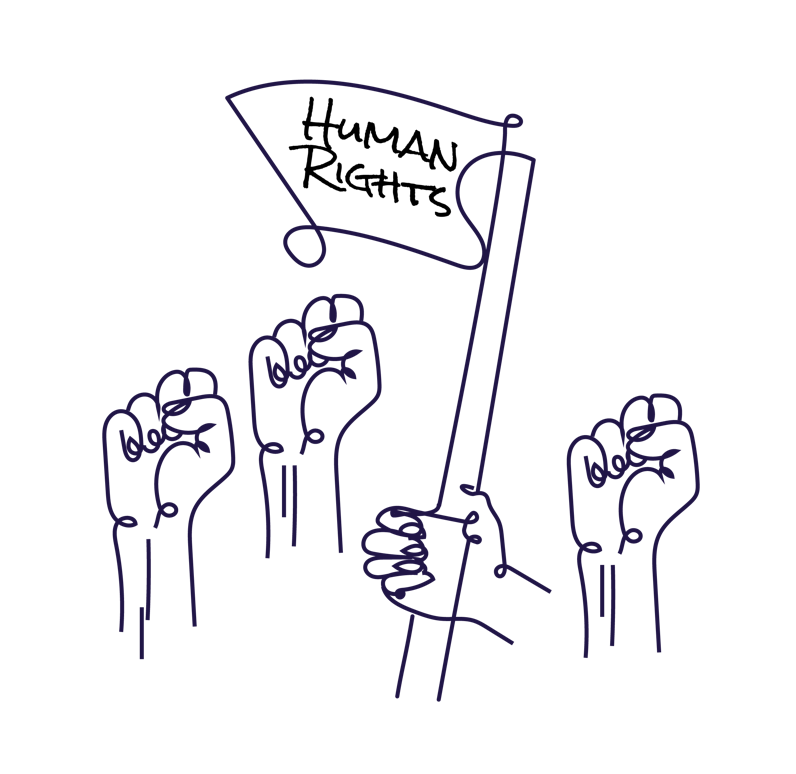 